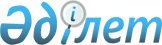 Инструкция о порядке осуществления предотгрузочной инспекции
					
			Утративший силу
			
			
		
					Утверждена приказом Таможенного комитета Республики Казахстан от 22 декабря 1995 г. N 212-П. Зарегистрирована в Министерстве юстиции Республики Казахстан 24.06.1996 г. за N 177ю Утратила сила - приказом Таможенного комитета МГД РК от 18 марта 2000 г. N 93 (извлечение из приказа см. ниже)  (Извлечение из приказа Таможенного комитета МГД РК от 18.03.2000г. N 93)     В целях приведения приказов Таможенного комитета Министерства государственных доходов в соответствие с Законом Республики Казахстан Z952368_  "О таможенном деле в Республике Казахстан" от 16 июля 1999 года N 426-I  Z990426_     приказываю:     1. Признать утратившими силу следующие приказы:     приказ Таможенного комитета Республики Казахстан от 22 декабря 1995 г. N 212-П "Об утверждении Инструкции о порядке осуществления предотгрузочной инспекции"...     И.о. Председателя"--------------------------------------------------------------------------      Вступление: 

       Схема предотгрузочной инспекции будет введена в действие начиная с 1 января 1996 года, в соответствии с постановлением Кабинета Министров от 4.10.95 г. N 1301. 

      Система предотгрузочной инспекции для Казахстана внедрена с целью увеличения доходной части бюджета за счет таможенных платежей, предотвращении утечки капитала, которая имеет место вследствие завышения стоимости товаров. Данная схема дает возможность таможенным органам осуществлять взимание таможенных платежей и налогов в полном объеме на импортируемые товары за счет определения таможенной стоимости и правильной классификации импортируемых товаров. Как правило, все товары стоимостью 3000 долларов и выше (или эквивалентной стоимостью в других валютах) должны пройти предотгрузочную инспекцию в стране экспорта товара с целью проверки его количества, качества, стоимости и классификации. 

      После проведения инспекции и получения документальных доказательств отгрузки товара СЖС оформляет и выдает Отчет по результатам инспекции (ОПР), который должен быть представлен импортером вместе с другими документами необходимыми для таможенной очистки грузов. 

      В соответствии с Постановлением 1301 схема начнет работать с 3 января 1996 года, когда офис СЖС начнет получать Извещения об импорте от участников ВЭД. Что касается таможни, то для нее система начнет работать не ранее 14 января 1996 г. Товары, подлежащие предотгрузочной инспекции и отгружаемые в Казахстан 14 января и после этой даты для прохождения таможенной очистки по прибытию должны сопровождаться ОПР. 



 

                               Роль СЖС 



 

      СЖС получает уведомление о намерении импорта, получая специальную форму "Извещение об импорте". Это извещение заполняется импортером по возможности на английском языке (в случае, когда заполнение на английском языке невозможно, извещение заполняется на русском) и направляется в офис СЖС в Алматы. Для этих целей разработаны специальные формы, которые раздаются бесплатно офисом СЖС. В тех случаях, когда импортер не имеет бланков такой формы он может направить всю информацию, которую содержит "Извещение об импорте" на бланке произвольной формы факсом. Сведения по импортной сделке заносятся в компьютер и передаются в страну поставки путем передачи электронных данных. 

      По получении этой информации офис СЖС в стране поставки свяжется с экспортером с целью определения даты и места проведения инспекции в удобное для обеих сторон время. Во время проведения инспекции инспектор определит качество, количество товара. С этой целью возможно взимание образцов для проведения лабораторных исследований. Физический осмотр товаров заключается в подтверждении количества и наименования товаров, а с целью его классификации могут производиться снимки. При полной загрузке контейнеров инспектор осуществляет наблюдение за погрузкой в контейнеры, пломбирует его. 

      Информация о классификации товаров и его стоимости направляется в офис СЖС и основана на докладе инспектора. Классификация товаров осуществляется в соответствии с Гармонизированной системой описания и кодирования товаров и на основе Таможенного тарифа Республики Казахстан. Определение экспортной цены производится путем установления цены с идентичными или однородными товарами, предлагаемыми для экспорта из данной страны, в данное время при одинаковых условиях при продаже и в соответствии с коммерческой практикой и расчетом всех стандартных скидок. SGS принимает во внимание условия контракта и общепринятые факторы, оказывающие влияние на перемещение товаров. Эти факторы включают в себя коммерческий уровень, и объем продажи, сроки и условия поставки. спецификации качества, специальный дизайн, специальную упаковку либо отправку, размеры, продажу со склада, сезонность, плату за лицензирование и интеллектуальную собственность, а также услуги предлагаемые в рамках контракта, обычно невписанные в счет-фактуру. Это будет включать в себя расходы по перевозке груза до границы Казахстана (включая расходы по погрузке, выгрузке, связанные с перемещением товаров), страховку, комиссионные и брокерские вознаграждения, за исключением комиссионных за покупку. Эта стоимость будет указана в ОПР, за исключением допустимых расхождений (в соответствии с договоренностью с таможенными органами). 

      Данные ОПР будут направлены в офис СЖС г. Алматы, который предложит импортеру представить окончательную счет-фактуру. По получении этой информации еще раз перепроверяются сведения, представленные в ОПР. Импортеры будут извещены СЖС как только ОПР будет готов. Импортеры могут забрать ОПР в одном из таможенных учреждений места назначения (список прилагается), в офисе СЖС в Алматы, в любом другом обозначенном пункте в Казахстане, либо местном таможенном учреждении. 



 

                      Пломбирование контейнеров 



 

      СЖС впечатывает контейнеры только при полной их загрузке (ПЗК). Понятие ПЗК по определению СЖС означает следующее: "Для заверения ОПР контейнер полной загрузки означает, что все содержимое контейнера было предоставлено продавцом для инспекции СЖС, а также предоставлено право контроля за загрузкой контейнера". Для грузовых отправок, опломбированных СЖС, информация об опломбировании (номер пломбы) будет представлена в ОПР. В случаях, когда груз будет загружен в контейнеры, но инспектор не присутствовал при его погрузке, контейнер не пломбируется и в ОПР будет указано, что контейнер идет не с полной загрузкой. 

      До того, чтобы разрешить погрузку проинспектированных товаров в контейнеры, инспектор СЖС производит физический осмотр контейнера с целью обеспечения безопасности. Если какая-нибудь часть контейнера вызывает подозрение, контейнер не будет разрешен для использования, до тех пор, пока не будут устранены причины. Физический осмотр контейнеров в целях безопасности также включает осмотр с целью определения сокрытых вложений как во внутренней, так и внешней части контейнера. Использование поддельных либо сокрытых вложений является одним из наиболее распространенных видов контрабанды. 

      В качестве гарантии инспекции СЖС пломбирует контейнеры. В случаях, когда пломба не нарушена по прибытию груза в Казахстан, по решению таможенных органов груз может быть выпущен в свободное обращение либо помещен под любой другой таможенный режим без проведения физического таможенного досмотра. В случае, если местные таможенные органы приняли решение провести досмотр опечатанного контейнера, они должны связаться с офисом СЖС и провести совместный таможенный досмотр. 



 

            ТОВАРЫ, HE ПОДЛЕЖАЩИЕ ПРЕДОТГРУЗОЧНОЙ ИНСПЕКЦИИ 



 

      Информация по товарам, которые не подлежат предотгрузочной инспекции представлена в приложении к данному документу. Вместе с тем, предлагаем следующую информацию для уточнения. 

      Товары общей стоимостью менее 3000 долларов. 

      Эти товары не подлежат предотгрузочной инспекции, за исключением тех случаев, когда они являются частью поставки по контракту, общий объем которого превышает 3000 долларов. 

      От предотгрузочной инспекции освобождаются также товары, перемещаемые багажом через границу Республики Казахстан физическими лицами, и не предназначенные для производственной или иной коммерческой деятельности, если такие товары ввозятся исключительно для пользования или потребления лицом перемещающим товары, и членами его семьи и использование товаров не связано с извлечением дохода в любой форме. Установление предназначения товаров должностным лицом таможенных органов производится в соответствии с Положением о порядке перемещения товаров физическими лицами через таможенную границу Республики Казахстан (от 2 ноября 1995 г. N 1440). Если установлено, что товары предназначены для производственной или иной коммерческой деятельности и стоимость их превышает 10000 долларов, таможенные органы могут назначить инспекцию в пункте назначения. С этой целью импортеру необходимо обратиться в офис СЖС Казахстан Лтд. Затраты, связанные с проведением инспекций, несет владелец товара. 



 

                        ИСКЛЮЧЕНИЕ ПО СТРАНАМ 



 

      Все товары происходящие и импортируемые из стран перечисленных в приложении не подлежат предотгрузочной инспекции. Товары происхождением из третьих стран, которые выпущены в свободное обращение на территории стран СНГ, не подвергаются предотгрузочной инспекции. Товары, перемещаемые транзитом через территории этих стран, являются объектом предотгрузочной инспекции в стране поставки. 

      В отдельных случаях, при наличии оснований предполагать, что товары не прошли таможенную очистку в этих странах, таможня назначения связывается с таможенным органом страны отправления и может заявить о необходимости проведения инспекции по месту назначения. 



 

                   РАСПЕЧАТКА И РАСПРОСТРАНЕНИЕ ОПР 



 

      ОПР распечатывается в офисе СЖС в Алматы. Импортеры осведомлены, что в Извещении об импорте необходимо указать, в каком месте им удобнее забрать ОПР. Доставка в места расположенные вне Алматы будет осуществляться курьером. По получении извещения, таможенные учреждения должны проверить номера на контрольном листе и зарегистрировать в реестре данных об импортере. Контрольные листы должны регистрироваться по дате поступления. В случае, если импортер хочет забрать ОПР, таможенные служащие должны сверить номер Извещения об импорте указанный в ОПР с номером предоставленного Извещения об импорте. Затем импортер должен расписаться и проставить число в контрольном листе. Законченные контрольные листы и копии ОПР, невостребованные в течении 6 месяцев после извещения, должны быть направлены в Таможенный комитет и офис СЖС в Алматы. 



 

                             ПРОВЕРКА ОПР 



 

      Начиная с 14 января 1996 г. или после этой даты таможенные органы должны уделять особое внимание дате отгрузки товаров, которая указывается в сопроводительных документах, представляемых таможенным органам вместе с платежным поручением. На все товары, на которые распространяется условие предотгрузочной инспекции, отгруженные в Каэахстан 14 января и позже для прохождения процедуры таможенного оформления, требуется представление ОПР. В случае, если товары были отгружены без прохождения предотгруэочной инспекции, импортер должен пройти процедуру инспекции в стране импорта, т.е. в Казахстане. Импортер должен обратиться в офис СЖС Лтд. в Казахстане для проведения этой инспекции, которая будет проводится за счет импортера. 

      Региональные таможенные управления должны информировать Таможенный комитет обо всех случаях проведения инспекции в стране импорта, где будут собираться данные на импортеров, для которых была проведена инспекция в Казахстане. Местные таможенные учреждения выдают разрешение на проведение инспекции в стране импорта и уведомляют Таможенный комитет обо всех случаях выдачи таких разрешений. В отношении импортера, перемещающего товары в нарушение установленного порядка, применяются санкции, предусмотренные статьей 285 Указа Президента Республики Казахстан, имеющего силу закона "О таможенном деле в Республике Казахстан". 

      ОПР может быть использован таможенными органами как один из способов определения "недозволенных вложений". В ОПР будет детально указано количество товаров проинспектированных СЖС и количество загруженных товаров. Зачастую эти данные будут идентичны, но иногда случается так, что окончательные документы показывают, что отгружено товаров меньше, возможно по причине того, что оказалось недостаточно места в вагоне или грузовике либо отгружено больше, чем предполагалось. В первом случае в ОПР будет указано количество, которое предполагалось отгрузить, фактическое количество, которое будет представлено для таможенного контроля и разница. 

      В случаях, когда в окончательных документах указано, что отгружено больше товаров, чем предполагалось, назначается инспекция в стране импорта. Эта инспекция будет проводится СЖС Лтд Казахстан. 



 

                              СТОИМОСТЬ 



 

      СЖС определит, что является экспортной рыночной ценой товара, к которой добавляются все затраты с тем, чтобы определить таможенную стоимость. 

      Это будет включать в себя затраты на доставку, страховку, комиссионные и брокерские расходы. Эта стоимость будет записана в ОПР за исключением случаев, когда эта стоимость будет соответствовать стоимости указанной в инвойсе. ОПР будет передаваться импортеру, который должен предъявлять его вместе с другими документами для таможенной очистки товаров. По получении ОПР, импортер либо брокер должен принять решение в отношении декларируемой стоимости. Будет ли он брать за основу стоимость указанную в ОПР либо в инвойсе, в случаях когда они отличаются. Если принимается за основу стоимость, представленная СЖС, таможенные органы должны взять ее за основу. Если за основу для начисления таможенных платежей и налогов принимается стоимость, указанная в инвойсе, от таможенных органов требуется принять решение насколько правомерна заявленная стоимость, так как имеется доказательство (ОПР), что стоимость может быть подвергнута сомнению. В этих случаях от импортера требуется представить документальное доказательство, что заявленная им стоимость соответствует действительности. В случаях, когда имеются достаточные доказательства, стоимость, указанная в инвойсе может быть взята за основу для начисления. Вся информация должнее быть записана наплатежном поручении. В случае если импортер не представит достаточнодоказательств либо таможня не будет ими удовлетворена, стоимостьуказанная в ОПР будет приниматься за основу для начисления.     Адрес представительства СЖС в Алматы:     480083, г. Алматы, ул. Жибек Жолы 127, 3 эт.     тел. (+3272)  50-75-41                   50-75-42                   50-75-43                   50-75-44     факс: (+3272) 50-76-76                   50-76-70 

       Товары, подлежащие предотгрузочной инспекции и отгружаемые в Казахстан 14 января и после этой даты для прохождения таможенной очистки по прибытию должны сопровождаться ОПР. 

      Приложение: копия Извещения об импорте 1 л. 

                  образец Отчета по результатам инспекции (ОПР) 1 л. 

                  сводные данные для импортеров 1 л. 

 
					© 2012. РГП на ПХВ «Институт законодательства и правовой информации Республики Казахстан» Министерства юстиции Республики Казахстан
				